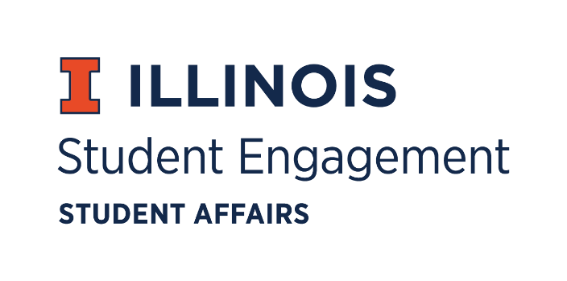 Student Organization 
Resource FeeSORF MeetingThursday, March 18, 2021 at 5:00PMZoomCall to Order5:02PMRoll CallPresentJimmy Song, ChairpersonMichael Isaacson, Vice ChairpersonAlex Wang, Undergraduate Board MemberBilal Shahid, Undergraduate Board MemberZachary Becker, Undergraduate Board MemberHannah Valdiviejas, Graduate Board MemberBrian Farber, Faculty/ Staff Board MemberMarile Quintana, Faculty/ Staff Board MemberJasmine Cuasay, SecretaryNick Fink, Program Advisor, Coordinator of Student EngagementAbsentNico Perez, TreasurerOmer Mirza, Undergraduate Board MemberAmir Jafari, Graduate Board MemberCarly O’Connor, Faculty/ Staff Board MemberNote: Alex Wang is serving as proxy for Nico Perez, Zachary Becker is serving as proxy for Carly O’ ConnorApproval of minutes SORF Allocation Meeting 03/11/21 Zachary Becker makes a motion to approve minutes for SORF Allocation Meeting 03/11/21. Michael Isaacson seconds.Jimmy Song asks for unanimous consent. No objectionsApproval of agenda SORF Allocation Meeting 03/18/21 Brian Farber makes a motion to approve agenda for SORF Allocation Meeting 03/18/21.  seconds. Michael Isaacson secondsJimmy Song asks for unanimous consent. No objectionsApplication ReviewContingency applicationsApp no 106000- Illini N Motion Dance TeamDescription: Rental space for venue in Champaign that can host participants within COVID restrictions, expenses higher than anticipated for larger teamMeeting notes: Poor planning; team should be aware of team size in advance. Tabled to get more information about when the org inquired about space rentalRequest is for space off campus, can this application be funded as an on campus event as it will be livestreamed?Under contingency funding in SORF funding standards, consideration of application is up to discretion of the board and does not have to align with funding standards for services, programs and projectsNote: RSOs should be more aware that they can apply with a rough estimate of budget even if expenses have not been finalized given a reasonable estimateBrian Farber makes a motion to table app no 106000 to 03/25/21. Michael Isaacson secondsJimmy Song makes a motion for unanimous consent. No objectionsPre- approved applicationsMichael Isaacson makes a motion to fund all pre- approved applications at standard. Zachary Becker secondsVote of 8-0-1, applications approved at standardApp no 103713- College Republicans at UIUCDescription: Contractual speaker feeReviewer’s notes: College Republicans at UIUC intend to bring an in-person Guest Speaker to campus in April 2021App no 103179- Camp Kesem at University of IllinoisDescription: See reviewer’s notesReviewer’s notes: Funding to do background checks for 70 volunteers and to complete volunteer training for 70 volunteers for one of their projects regarding serving children. Contacted them and they told me that it has not been paid yetApp no 104128- Illini Japanese AssociationDescription: Catering, bowling and billiard rec room rentalsApp no 104298- Hindu Yuva UIUCDescription: Food, art supplies and advertising for Hindu New YearApp no 104511 - Illinois Solar DecathlonDescription: Spotlight camera, plants and hanging accessory for zero- energy home projectReviewer’s notes: Funding for items related to projectApp no 104502- American Constitution SocietyDescription: Paint kitReviewer’s notes: Funding for items that will be utilized by an RSO for a specific, singular project. Similar to the cooking night supplies an RSO requested for that SORF fundedApp no 104578- Philippine Student AssociationDescription: Catering, rental space, and volunteer shirts for Filipino culture nightReviewer’s notes: Filipino culture night event Space/Venue RentalsApp no 104579- Combat RoboticsDescription: Robot parts (shaft, bearing, washers, and charger) for freshman teamReviewer’s notes: Funding for items that will be utilized by an RSO for a specific, singular project.App no 104581- Combat RoboticsDescription: Robot parts and supplies for freshman teamReviewer’s notes: Funding for items that will be utilized by an RSO for a specific, singular project.App no 104591- Combat RoboticsDescription: Robot parts and supplies for junior teamReviewer’s notes: Funding for items that will be utilized by an RSO for a specific, singular project.App no 104601- Combat RoboticsDescription: Aluminum for robots’ metal framesReviewer’s notes: Funding for items that will be utilized by an RSO for a specific, singular project.App no 104606- Makeup/ Skincare ClubDescription: Contractual speaker fee for zoom webinarApp no 104603- Illini Railroad ClubDescription: Wood boards, aluminum, boxes, totes, and crafts for shelving projectApp no 104617- Iranian Cultural AssociationDescription: See reviewer’s notesReviewer’s notes: bowling and billiards rental for after-exam eventApp no 104621- Iranian Cultural AssociationDescription: See reviewer’s notesReviewer’s notes: license fee for virtual documentary screeningApp no 104619- MRDC TeamsDescription: Supplies and parts for freshman team robot designReviewer’s notes: project suppliesApp no 104626- MRDC TeamsDescription: Supplies and parts for junior team robot designReviewer’s notes: project suppliesApp no 104584- Illini Solar CarDescription: mechanical, safety, finishing detail, and electrical supplies for car designReviewer’s notes: project suppliesApp no 104506- Illini EV ConceptDescription: computer parts for computer vision systemReviewer’s notes: project suppliesDiscuss applicationsApp no 103984- Bangladeshi Students AssociationDescription: Supplies, costume, space rental, live band contract, and advertising for Bangladeshi NightReviewer’s notes: Uncertainty regarding permanent equipment fundingMeeting notes: Supplies are given out and not stored permanently for organization; backdrop is considered permanent equipmentAlex Wang makes a motion to approve funding at standard. Michael Isaacson secondsVote of 9-0-0, funding approved at standardApp no 104118- Illinois Women's Rugby Football ClubDescription: Apparel for scrimmage competitionReviewer’s notes: Membership Apparel? Are uniforms allowed under programs funding?Meeting notes: Shorts, polo, windbreaker are only fundable under Service funding. Hitting pad is considered permanent equipmentMichael Isaacson makes a motion to zero fund. Zachary Becker secondsVote of 9-0-0, zero fund approvedApp no 104286- Illinois Men's Volleyball ClubDescription: Uniform tops and shortsReviewer’s notes: Are uniforms allowed under programs funding?Meeting notes: Uniforms only funded under Service fundingAlex Wang makes a motion to zero fund. Michael Isaacson secondsVote of 9-0-0, zero fund approvedApp no 104447- Illinois Women's Volleyball ClubDescription: Car, hotel and registration fee for Iowa State TournamentReviewer’s notes: 25% funding: Off-campus, registration fee (financial cost to attendees)?Meeting notes: Should be funded with Service fundingBrian Farber makes a motion to zero fund. Michael Isaacson secondsVote of 9-0-0, zero fund approvedApp no 104487- The Punch LineDescription: Contract for artist and advertising for virtual music eventReviewer’s notes: $7,500 for artist booking fees (Registered Student Organization (RSO) in a fiscal year is $10,000 or 2% of the annual revenues of the Fund, whichever is less). Also Advertisements seem to have already been paidMeeting notes: Adjustments must be made for meeting SORF capZachary Becker makes a motion to approve application at $7,086.00 to meet financial cap. Michael Isaacson seconds.Vote of 9-0-0, funding approved at standardApp no 104577- Penny Dreadful PlayersDescription: payment to the Dramatists Play Service for the rights for a digital production of the Laramie ProjectReviewer’s notes: funding for production rightsMeeting notes: Revenue creation?Brian Farber makes a motion to table app no 104577 to 03/25/21. Michael Isaacson secondsVote of 9-0-0, app no 104577 tabled to 03/25/21App no 104585- Flying Illini Booster ClubDescription: Supplies and rental space for paintball Reviewer’s notes: funding for paintballMeeting notes: Should be considered programs fundingBrian Farber makes a motion to zero fund. Bilal Shahid secondsVote of 9-0-0, zero fund approvedApp no 104608- Iranian Cultural AssociationDescription: Space rental, food and advertising for after exam relief eventMeeting notes: Documentation for rental space does not align with budget request (on campus documentation, space rental is off campus) as noted in email communication. Tabled to ask for more information on foodMichael Isaacson makes a motion to table app no 104608 to 03/25/21. Zachary Becker secondsJimmy makes a motion for unanimous consent. No objectionsApp no 104609- iRoboticsDescription: Equipment for engineering student projects laboratory (ESPL)Meeting notes: For permanent equipment, can fund for projects if equipment is used specifically for the project and not long term. Unclear about what project this is forNote: Use this application in considering definition for permanent equipmentBrian Farber makes a motion to table app no 104609 to 03/25/21. Michael Isaacson secondsJimmy makes a motion for unanimous consent. No objectionsApp no 104616- Track and Field ClubDescription: Space rental, raffle tickets and prizes for fundraiserReviewer’s notes: Fundraising event with rafflesMeeting notes: SORF should not provide funding for fundraisers; revenue creationMichael Isaacson makes a motion to zero fund. Alex Wang secondsVote of 8-0-1, zero fund approvedApp no 104625- Illini 4000Description: Catering for remote placesReviewer’s notes: Food request for a trip they are takingMeeting notes: Outside of funding period (project ends 8/31/21)Brian Farber makes a motion to zero fund. Michael Isaacson secondsVote of 8-0-1, zero fund approvedApp no 104610- Illinois Men's Club BasketballDescription: Practice jerseysReviewer’s notes: UniformsMeeting notes: Uniforms only funded under Service fundingMichael Isaacson makes a motion to zero fund. Alex Wang secondsVote of 8-0-1, zero fund approvedZero- fund applicationsZachary Becker makes a motion to approve all zero- funded applications. Michael Isaacson secondsVote of 8-0-1, zero fund approved App no 103715- Engineers in Action Bridge ProgramDescription: Fees to national organization, construction training, and PPEReviewer’s notes: Funding needed outside the SORF Funding Period of 4/8/21 - 5/31/21App no 104462- Cricket Club of IllinoisDescription: Catering, car travel, lodging, and registration fees for tournamentReviewer’s notes: SORF cannot fund service funding requests at this timeMeeting notes:App no 104473- Cricket Club of IllinoisDescription: Tennis balls, tape and trophiesReviewer’s notes: SORF cannot fund service funding requests at this timeApp no 104476- Cricket Club of IllinoisDescription: Space rental for casual cricket practiceReviewer’s notes: SORF cannot fund service funding requests at this timeApp no 104544- Illini EsportsDescription: JerseysReviewer’s notes: Uniforms should be in service fundingApp no 104576- Action Against Hunger at the University of Illinois at Urbana-ChampaignDescription: See reviewer’s notesReviewer’s notes: Flyers, Postings, Etc. for Events and Programs. This is recruitment related ads and it was filed under projects fundingApp no 104560- Womens Ultimate FrisbeeDescription: See reviewer’s notesReviewer’s notes: funding for athletic uniformsApp no 104615- Illini 4000Description: Train tickets for bike tripReviewer’s notes: Service funding request. SORF does not fund travel to an event under program or projects funding.App no 104620- Track and Field ClubDescription: Travel and meet expenses to Milikin and Benedictine UniversityReviewer’s notes: Service funding request, zero funded because SORF does not fund service funding right nowPermanent equipmentAlex Sune approves SORF exploring funding permanent equipment Must be specifically definedExpanding definition of equipment, make definition of technology tie to mission of organization.Capped at $1,000.00Consider examples of cases where permanent equipment should be fundedNext application period opens 03/29For the good of the orderAdjournment6:19PMApp noFunding TypeRSO NameAmount RequestedAmount FundedVote106000ContingencyIllini N Motion Dance Team$1,000.00TabledTabledApp noFunding TypeReviewerRSO NameAmount RequestedAmount Funded103713ProgramsJimmyCollege Republicans at UIUC$5,000.00 $5,000.00 103179ProjectsJimmyCamp Kesem at University of Illinois$910.00 $910.00 104128ProgramsAlexIllini Japanese Association$182.00 $182.00 104298ProgramsAlexHindu Yuva UIUC$728.37 $728.37 104511ProjectsMichaelIllinois Solar Decathlon$546.69 $546.69104502ProjectsHannahAmerican Constitution Society$869.70 $869.70 104578ProgramsHannahPhilippine Student Association$2,131.30 $2,131.00104579ProjectsHannahCombat Robotics$218.00 $218.00104581ProjectsBilalCombat Robotics$408.00 $408.00104591ProjectsBilalCombat Robotics$440.00 $440.00104601ProjectsBilalCombat Robotics$500.00 $500.00104606ProgramsZachMakeup/ Skincare Club$150.00 $150.00104603ProjectsZachIllini Railroad Club$536.98 $536.98104617ProgramsOmerIranian Cultural Association$1,499.00 $1,499.00104621ProgramsOmerIranian Cultural Association$600.00 $600.00104619ProjectsNicoMRDC Teams$1,538.69 $1,538.69 104626ProjectsNicoMRDC Teams$2,152.88 $2,152.88 104584ProjectsNicoIllini Solar Car$1,437.51 $1,437.51 104506ProjectsNicoIllini EV Concept$684.00 $684.00 App noFunding TypeReviewerRSO NameAmount RequestedAmount FundedVote103984ProgramsJimmyBangladeshi Students Association$4,215.00$4,065.009-0-0104118ProgramsAlexIllinois Women's Rugby Football Club$1,959.00 $0.009-0-0104286ProgramsAlexIllinois Men's Volleyball Club$668.64 $0.009-0-0104447ProgramsAlexIllinois Women's Volleyball Club$2,398.95 $0.009-0-0104487ProgramsHannahThe Punch Line$8,000.00$7,688.009-0-0104577ProjectsBilalPenny Dreadful Players$244.00 TabledTabled104585ProjectsBilalFlying Illini Booster Club$2,173.27 $0.009-0-0104608ProgramsZachIranian Cultural Association$2,000.00 TabledTabled104609ProjectsZachiRobotics$2,850.50TabledTabled104616ProjectsOmerTrack and Field Club$210.00 $0.008-0-1104625ProjectsOmerIllini 4000$74.91 $0.008-0-1104610ProgramsNicoIllinois Men's Club Basketball$980.00 $0.008-0-1App noFunding TypeReviewerRSO NameAmount RequestedAmount Funded103715ProjectsJimmyEngineers in Action Bridge Program$4,045.64 $0.00 104462ProgramsMichaelCricket Club of Illinois$5,040.10 $0.00104473ProgramsMichaelCricket Club of Illinois$285.88 $0.00104476ProgramsMichaelCricket Club of Illinois$768.00 $0.00104544ProgramsHannahIllini Esports$2,205.00 $0.00104576ProjectsHannahAction Against Hunger at the University of Illinois at Urbana-Champaign$100.00 $0.00104560ProgramsBilalWomens Ultimate Frisbee$1,327.50 $0.00104615ProjectsZachIllini 4000$2,448.60 $0.00104620ProgramsOmerTrack and Field Club$1,350.00 $0.00